Date of Submission      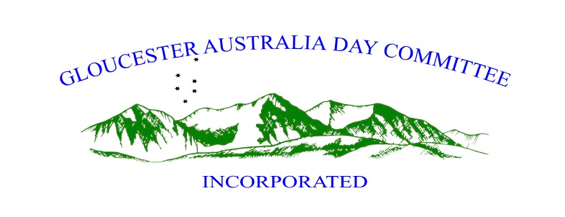 www.gloucesteraustraliaday.comNominationsCitizen Category:		Gloucester Local Citizen of the Year				Gloucester Local Young Citizen of the YearNominee:		     Address:		     Contact Phone and Email:		     Age and Occupation (if applicable):	     		Nominator:		     Contact Phone and Email:		     Referees:		     Contact Phone and Email:	     	Contact Phone and Email:	     	Does nominee have		Yesknowledge of this nomination?		NoNominee agrees to	Publicity concerning this nomination: 			YesSummary of Achievements:	What community activities and groups has the nominee been involved with?How have these activities benefitted the local community?How long has the nominee been involved and how much time has been committed to these activities?How has the nominee’s activity inspired other community members?How has the nominee’s involvement maintained, brought innovation to or promoted future projects or activities?Please supply a photo of nominee:				AttachedPlease attach additional information 				Attachede.g. supporting reference, newspaper article:		